Фото №11.Зона целевого назначения здания (целевого посещения объекта)                                Внутренний вид  учебного кабинета.(кабинет русского языка и литературы, математики, физики, химии, биологии, истории, родного (татарского языка и литературы, английского языка, информатики, начальных классов, группы кратковременного пребывания.)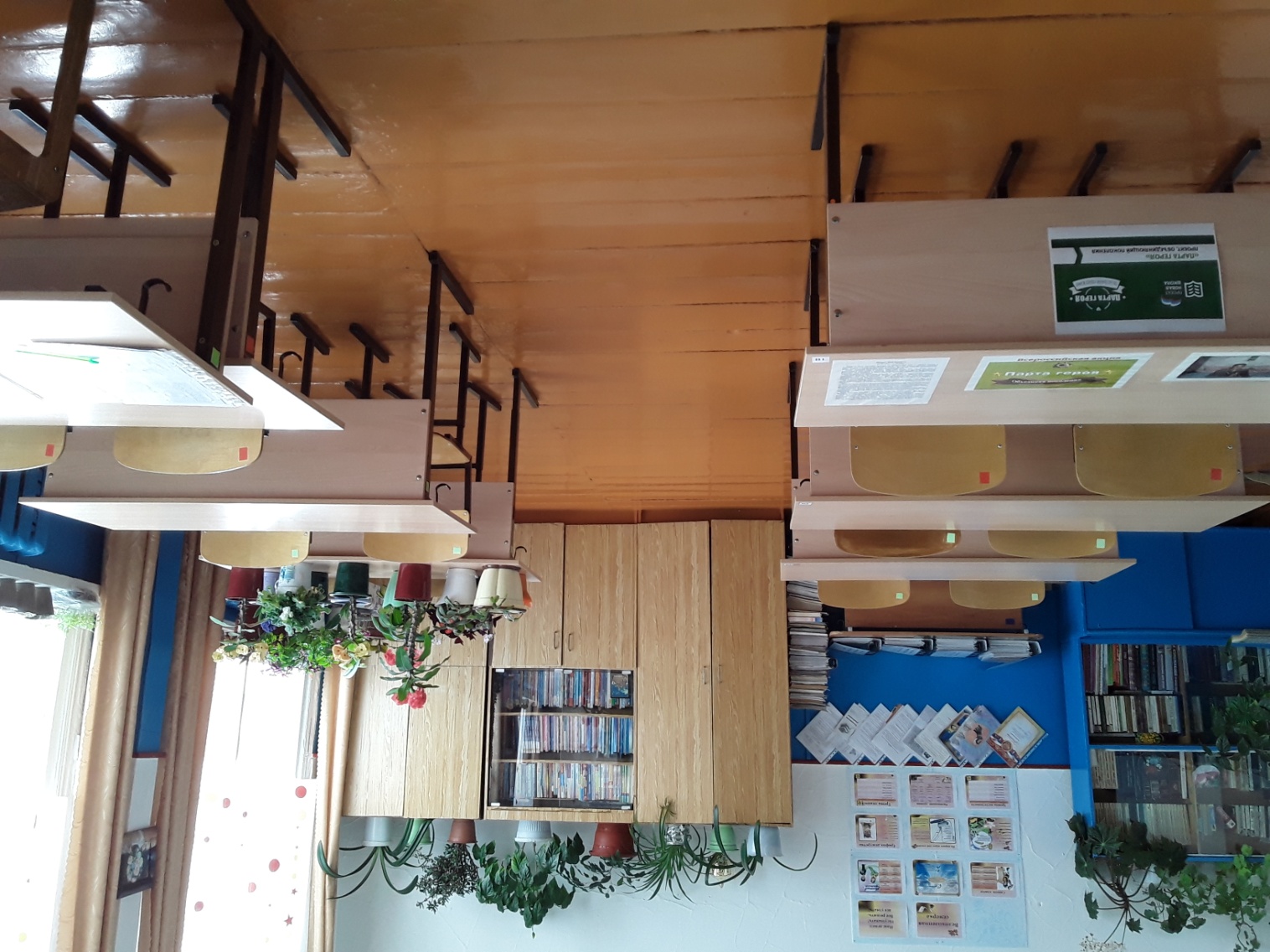 